Целевая аудитория: участники дорожного движения - водители, пешеходы, в том числе дети-пешеходы. Для данной аудитории основной акцент в Кампании будет сделан на изменение отношения к проблеме безопасности пешеходов, связанной с необходимостью повышения уровня внимательности при переходе через пешеходные переходы, оценке расстояния до приближающегося транспорта и необходимостью использования специальных световозвращающих элементов в зависимости от дорожных ситуаций (время суток, погодные условия).В рамках проведения кампании будет организован и проведен комплекс мероприятий в ВУЗах; познавательные уроки в детских садах, школах; комплекс мероприятий в автошколах; промо-мероприятия в других местах массового скопления людей.ОГИБДД ОМВД Россиипо Петровскому району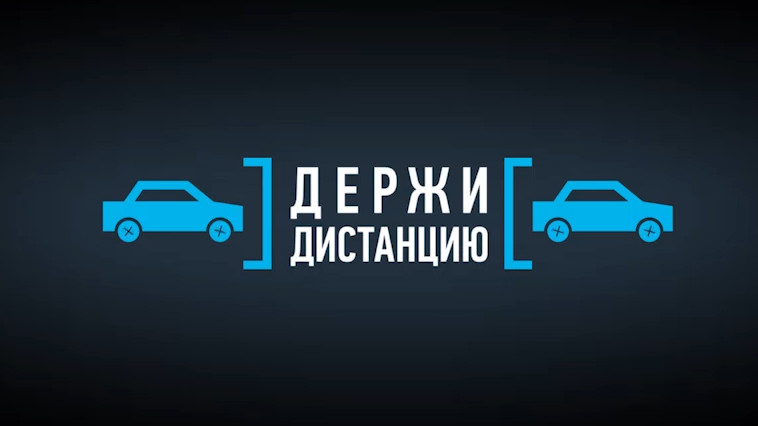 С 25 апреля по 24 мая 2016 года в Ставропольском крае проходит Всероссийская широкомасштабная социальная кампания "Дистанция", направленная на снижение количества дорожно-транспортных происшествий, возникающих по причине неправильного выбора или не соблюдения безопасной дистанции в различных дорожных условиях. 